SHIPPING LABEL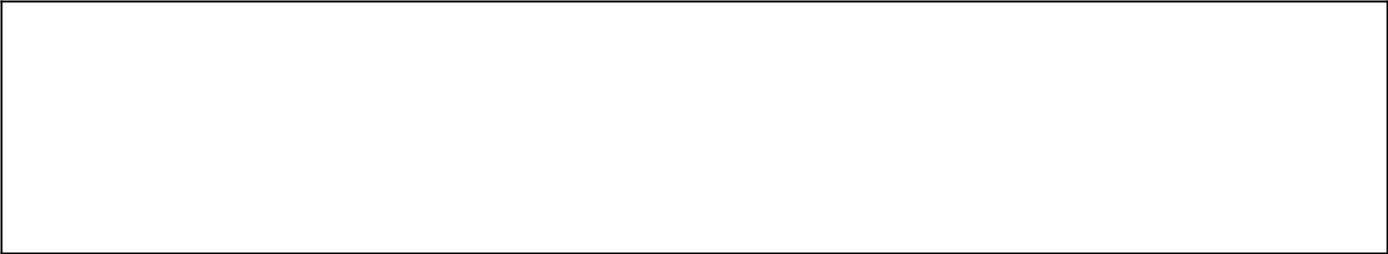 FROM:Number of pieces:	_________	of	__________Carrier:______________________________________Company Name2019 Small Market Television ExchangeTO:HOLD FOR GUEST: CONTACT NAME, CONTACT PHONEC/O FEDEX OFFICE AT JW MARRIOTT AUSTIN110 E 2ND STREETAUSTIN, TX 78701Convention/Conference: __ ABC Market Television Exchange__________________Exhibiting Company: _____________________________________________________Booth Number: __________________________________________________________ABC Market Television ExchangeArrival on or before September 10, 20XX PLEASE AFFIX ONE LABEL TO EACH BOX SHIPPED TO ENSURE PROPER PLACEMENT ONSITE